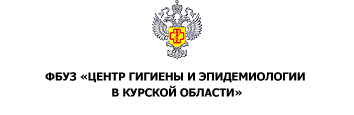 Выставка фотографий «Внимательный покупатель»Консультационный центр для потребителей ФБУЗ «Центр гигиены и эпидемиологии в Курской области» приглашает жителей нашего региона и гостей принять участие в выставке фотографий «Внимательный покупатель».Для участия в выставке необходимо:Посетить любое торговое предприятие или магазин.Обратить внимание на разные цены на витрине и на кассе, несоответствие маркировки и продаваемого товара, отсутствие ценника на товаре, упаковка товара и т.д.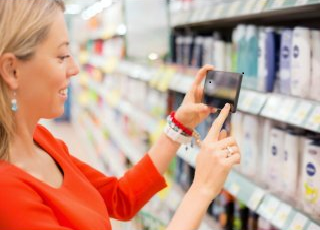 3. Прислать фотографии на электронный адрес: Bykov_MV@46.rospotrebnadzor.ru(Вокачествеопримера)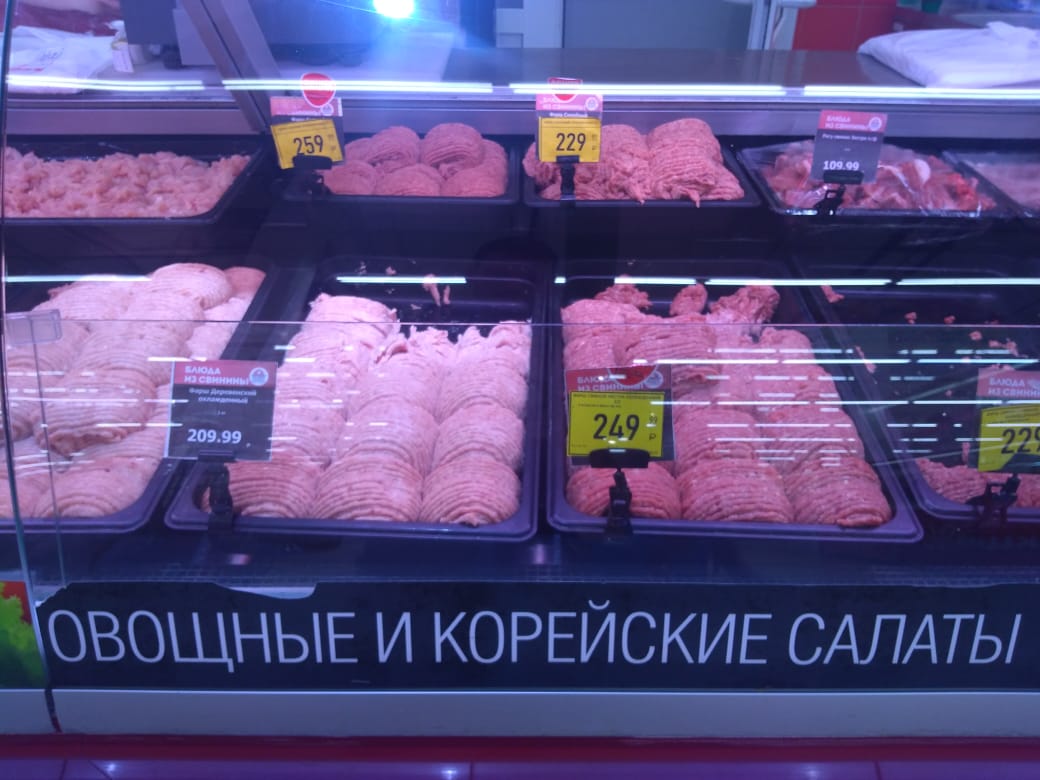 	Фотографии будут размещены на сайте ФБУЗ «Центр гигиены и эпидемиологии в Курской области».Главный врач								            И.С. Митракова